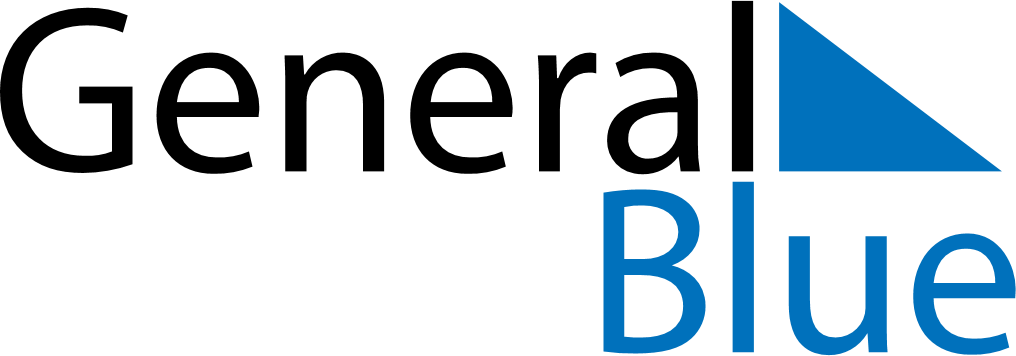 Daily Planner July 1, 2019 - July 7, 2019Daily Planner July 1, 2019 - July 7, 2019Daily Planner July 1, 2019 - July 7, 2019Daily Planner July 1, 2019 - July 7, 2019Daily Planner July 1, 2019 - July 7, 2019Daily Planner July 1, 2019 - July 7, 2019Daily Planner July 1, 2019 - July 7, 2019Daily Planner MondayJul 01TuesdayJul 02WednesdayJul 03ThursdayJul 04FridayJul 05 SaturdayJul 06 SundayJul 07MorningAfternoonEvening